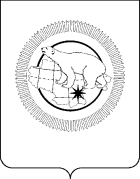 П Р И К А ЗВ целях реализации Указа Президента Российской Федерации от 21 декабря 2017 года № 618 «Об основных направлениях государственной политики по развитию конкуренции», в соответствии с пунктом 29 распоряжения Правительства Российской Федерации от 18 октября 2018 года № 2258-р и Приказом Департамента социальной политики Чукотского автономного округа от 27 февраля 2019 года № 325 «О системе внутреннего обеспечения соответствия требованиям антимонопольного законодательства в Департаменте социальной политики Чукотского автономного округа»,ПРИКАЗЫВАЮ:Утвердить:1.1. Ключевые показатели эффективности функционирования в Департаменте социальной политики Чукотского автономного округа антимонопольного комплаенса согласно приложению 1 к настоящему приказу.1.2. Методику оценки ключевых показателей эффективности функционирования в Департаменте социальной политики Чукотского автономного округа антимонопольного комплаенса согласно приложению 2 к настоящему приказу.Отделу административно-организационной и правовой работы Департамента социальной политики Чукотского автономного округа обеспечить ознакомление структурных подразделений Департамента с настоящим приказом.Контроль за исполнением настоящего приказа возложить на начальника отдела административно-организационной и правовой работы Департамента социальной политики Чукотского автономного округа Тюменцеву А.В.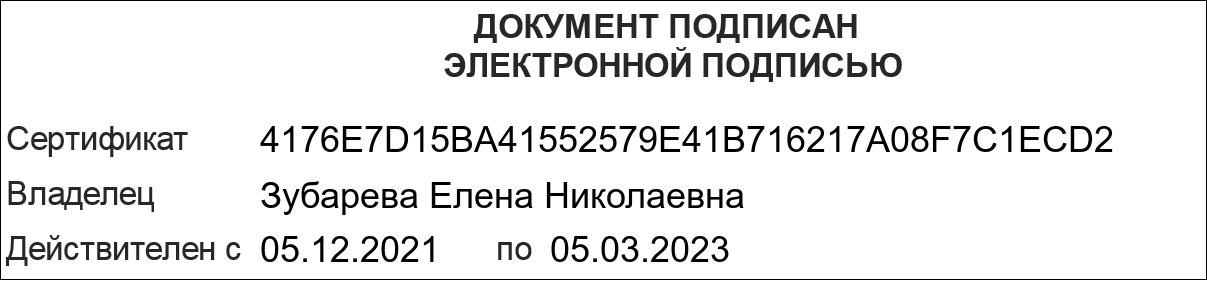 УТВЕРЖДЕНЫПриказом Департамента социальной политики Чукотского автономного округаот «___»_________ 2022 г. № ______Ключевые показатели эффективности функционирования в Департаменте социальной политики Чукотского автономного округа (далее – Департамент) антимонопольного комплаенса1 Под нарушением антимонопольного законодательства со стороны Департамента понимаются:- возбужденные антимонопольным органом в отношении Департамента антимонопольные дела;- выданные антимонопольным органом Департаменту предупреждения о прекращении действий (бездействия), об отмене или изменении актов, которые содержат признаки нарушения антимонопольного законодательства, либо об устранении причин и условий, способствовавших возникновению такого нарушения, и о принятии мер по устранению последствий такого нарушения;- направленные антимонопольным органом Департаменту предостережения о недопустимости совершения действий, которые могут привести к нарушению антимонопольного законодательства.2 Доля сотрудников Департамента, с которыми были проведены обучающие мероприятия по антимонопольному законодательству и антимонопольному комплаенсу считается как соотношение количества сотрудников Департамента, чьи служебные обязанности предусматривают выполнение функций, связанных с рисками нарушения антимонопольного законодательства, с которыми были проведены обучающие мероприятия по антимонопольному законодательству и антимонопольному комплаенсу на общее количество сотрудников Департамента, чьи служебные обязанности предусматривают выполнение функций, связанных с рисками нарушения антимонопольного законодательства умноженное на сто.ДЕПАРТАМЕНТ  СОЦИАЛЬНОЙ  ПОЛИТИКИ  ЧУКОТСКОГО  АВТОНОМНОГО  ОКРУГАот 31 декабря 2021 года№1494г. АнадырьОб утверждении ключевых показателей эффективности функционирования антимонопольного комплаенса в Департаменте социальной политики Чукотского автономного округа и Методики их оценки№Наименование показателяКритерии оценки в баллах1Количество нарушений антимонопольного законодательства1 , в отчетном периодеКоличество нарушений антимонопольного законодательства1 , в отчетном периоде1нет нарушений3011 нарушение2013 нарушения101Более 3 нарушений02Выполнение плана мероприятий «дорожной карты» по снижению рисков нарушения антимонопольного законодательстваВыполнение плана мероприятий «дорожной карты» по снижению рисков нарушения антимонопольного законодательства2выполнены 91% - 100% мероприятий 302выполнены 31% - 90% мероприятий202выполнены 30% и менее мероприятий03Доля сотрудников Департамента, с которыми были проведены обучающие мероприятия по антимонопольному законодательству и антимонопольному комплаенсу2Доля сотрудников Департамента, с которыми были проведены обучающие мероприятия по антимонопольному законодательству и антимонопольному комплаенсу23обучено 81% - 100% сотрудников303обучено 31% - 80% сотрудников203обучено 30% сотрудников04Обоснованные жалобы на решения, действия (бездействия) Департамента и (или) его должностных лиц, ведущие к ограничению конкуренции и поданные в органы прокуратуры, в адрес уполномоченного по защите прав предпринимателей в Чукотском автономном округе, с учетом вступивших в законную силу судебных актов, отменивших принятые по жалобам решения (при наличии)Обоснованные жалобы на решения, действия (бездействия) Департамента и (или) его должностных лиц, ведущие к ограничению конкуренции и поданные в органы прокуратуры, в адрес уполномоченного по защите прав предпринимателей в Чукотском автономном округе, с учетом вступивших в законную силу судебных актов, отменивших принятые по жалобам решения (при наличии)4нет жалоб104есть жалобы 0